SCENARIUSZ ZAJĘĆ ZDALNYCH DLA DZIECI 3-4-LETNICHOpracowanie: Edyta Bilska, Ewa PietruchaTEMAT ZAJĘCIA:  „Małe piłki i duże piłki”DATA: 09.04.2021r.CELE OGÓLNE:wzmacnianie więzi rodzinnych,rozwijanie umiejętności klasyfikowania,rozwijanie umiejętności liczenia w zakresie 4.CELE OPERACYJNE:Dziecko: - segreguje piłki według wielkości, koloru,- przelicza  w zakresie 4,-  aktywnie uczestniczy w zabawach ruchowych.METODY PRACY:czynne : zadania stawiane dzieciom do wykonania, samodzielne doświadczenia,słowne: rozmowa, ekspresji ruchowej,FORMY PRACY:indywidualna. KOMPETENCJE MATEMATYCZNE: rozwijanie logicznego myślenia,przeliczanie na konkretach ,rozwijanie umiejętności klasyfikowania,doskonalenie umiejętności posługiwania się językiem matematycznym.KOMPETENCJE CYFROWE:kształtowanie umiejętności wykorzystywania narzędzi TIK w życiu codziennym,ŚRODKI DYDAKTYCZNE:  obrazek piłek (załącznik 1), załącznik 2 , kredki.PROPONOWANA REALIZACJA:1. Zabawa ruchowa Tyle samoDziecko staje w jednym końcu pokoju, a rodzic naprzeciwko niego, w drugim końcu. Rodzic klaszcze, dziecko słucha i liczy klaśnięcia. Potem przesuwa się do przodu o tyle kroków, ile było klaśnięć. Zabawa kończy się, gdy dziecko dojdzie do rodzica.2. Duża piłka i mała piłka- ćwiczenia klasyfikacyjne:Oglądanie z rodzicem obrazka piłek ( załącznik 1 ) .Sugerowane pytania dotyczące obrazka:- ile piłek jest na obrazku?,- czy piłki różnią się od siebie?,- jakiego koloru są piłki małe?, - jakiego koloru są piłki duże?,- ile jest piłek małych?,- ile jest piłek dużych?,3. Ćwiczenie grafomotoryczne:Pokolorowanie przez dziecko kredkami 4 piłek znajdujących się na obrazku. ( załącznik 2 ). 4. Wspólne zabawy  z rodzicem na świeżym powietrzu: Zabawa ruchowa z elementem podskoku Małe piłki i duże piłkiDziecko na hasło rodzica Małe piłki delikatnie podskakuje na palcach. Gdy usłyszy Duże piłki, podskakuje ciężko na całych stopach. Spacer z rodzicem po najbliższej okolicy – obserwowanie zmian zachodzących w przyrodzie.5. Ewaluacja:Podziękowanie dziecku za wspólną zabawę. Pochwalenie dziecka.  Załącznik 1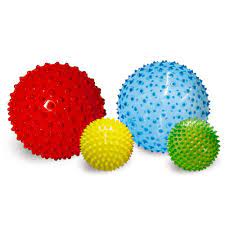 Załącznik 2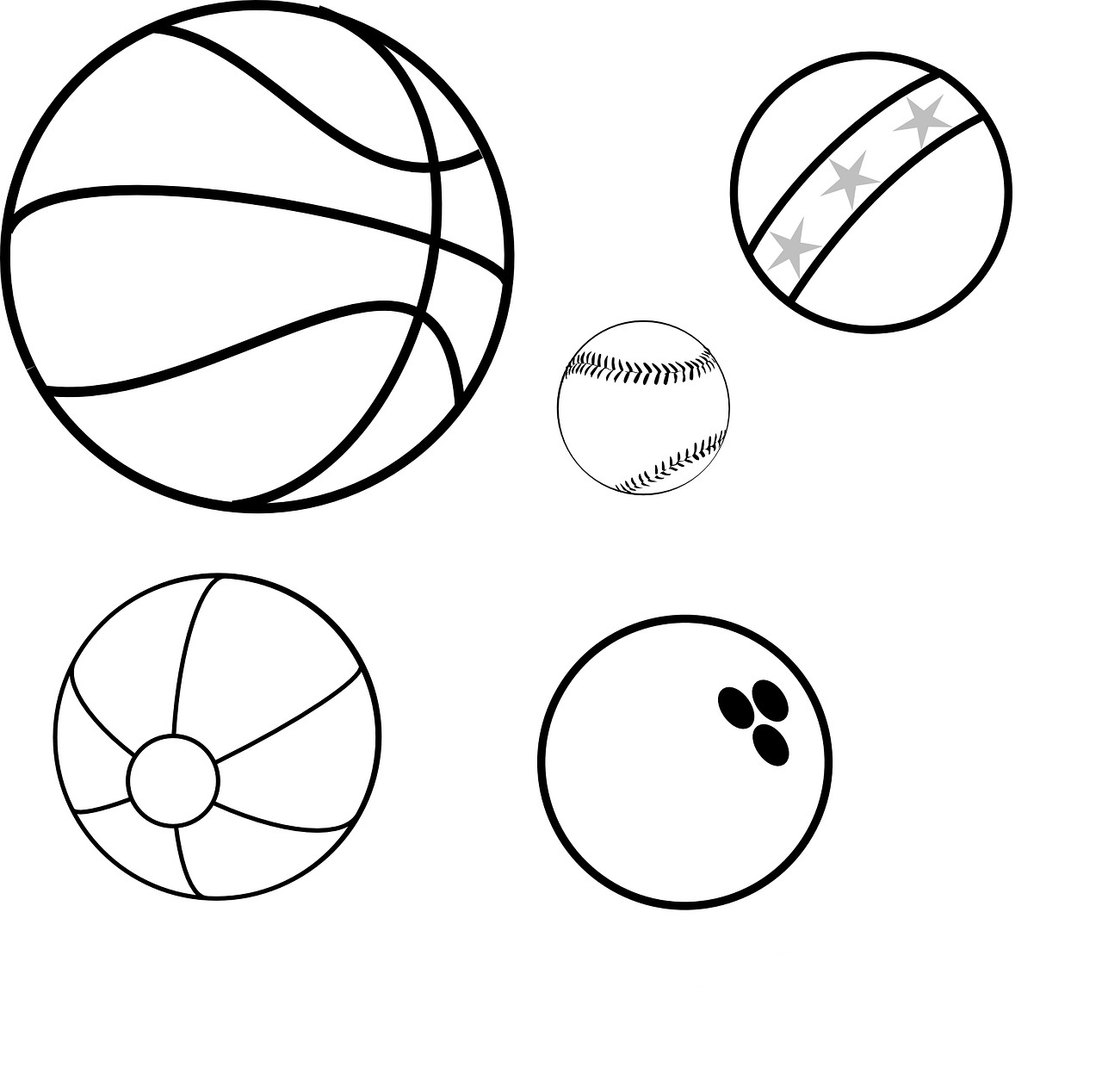 